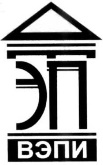 Автономная некоммерческая образовательная организациявысшего образования«Воронежский экономико-правовой институт»(АНОО ВО «ВЭПИ»)УТВЕРЖДЕНОПриказом АНОО ВО «ВЭПИ»от 09.09.2020 № 19.09.09.20.01Ректор__________С.Л. ИголкинПОЛОЖЕНИЕО порядке зачета АНОО ВО «ВЭПИ»и филиалами результатов освоения обучающимися учебных предметов, курсов, дисциплин (модулей), практики,дополнительных образовательных программ в других организациях, осуществляющих образовательную деятельностьНастоящее положение разработано в соответствии с Федеральным законом от 29.12.2012 № 273-ФЗ «Об образовании в Российской Федерации», федеральными государственными образовательными стандартами высшего и среднего профессионального образования, приказом Минобрнауки России от 14.06.2013 № 464 «Об утверждении Порядка организации и осуществления образовательной деятельности по образовательным программам среднего профессионального образования», приказом Минобрнауки России от 01.07.2013 № 499 «Об утверждении Порядка организации и осуществления образовательной деятельности по дополнительным профессиональным программам», приказом Минобрнауки России от 05.04.2017 № 301 «Об утверждении Порядка организации и осуществления образовательной деятельности по образовательным программам высшего образования – программам бакалавриата, программам специалитета, программам магистратуры», приказом Минпросвещения России от 09.11.2018 № 196 «Об утверждении Порядка организации и осуществления образовательной деятельности по дополнительным общеобразовательным программам», приказом Минобрнауки России и Минпросвещения России от 05.08.2020 № 845/369 «Об утверждении Порядка зачета организацией, осуществляющей образовательную деятельность, результатов освоения обучающимися учебных предметов, курсов, дисциплин (модулей), практики, дополнительных образовательных программ в других организациях, осуществляющих образовательную деятельность», письмом Минобрнауки России от 15.09.2020 № МН-5/18325 «О направлении информации», Уставом Автономной некоммерческой образовательной организации высшего образования «Воронежский экономико-правовой институт» и другими локальными нормативными актами АНОО ВО «ВЭПИ».1. Общие положения1.1. Настоящее положение «О порядке зачета АНОО ВО «ВЭПИ» и филиалами результатов освоения обучающимися учебных предметов, курсов, дисциплин (модулей), практики, дополнительных образовательных программ в других организациях, осуществляющих образовательную деятельность» (далее – Положение) устанавливает правила зачета АНОО ВО «ВЭПИ» и филиалами (далее вместе – Институт) результатов освоения обучающимися учебных предметов, курсов, дисциплин (модулей), практики, дополнительных образовательных программ в других организациях (далее соответственно – зачет, результаты пройденного обучения).2. Форма и порядок подачи заявления о зачете результатов пройденного обучения2.1. Зачет осуществляется по заявлению обучающегося или родителей (законных представителей) несовершеннолетнего обучающегося, на основании документов, подтверждающих результаты пройденного обучения:2.1.1. Документа об образовании и (или) о квалификации, в том числе об образовании и (или) о квалификации, полученных в иностранном государстве;2.1.2. Документа об обучении, в том числе справки об обучении или о периоде обучения, документа, выданного иностранными организациями (справки, академической справки и иного документа).2.2. Форма заявления об осуществлении зачета результатов пройденного обучения устанавливается Приложением № 1 и Приложением № 2 к настоящему Положению.2.3. Заявление об осуществлении зачета результатов пройденного обучения подается:2.3.1. Лично в деканат факультета Института;2.3.2. В форме электронного документа с использованием информационно-телекоммуникационной сети «Интернет» (документа на бумажном носителе, преобразованном в электронную форму путем сканирования или фотографирования с обеспечением машиночитаемого распознавания его реквизитов, на электронную почту деканата факультета Института).2.4. На основании пункта 1 части 3 статьи 44 Федерального закона от 29 декабря 2012 г. № 273-ФЗ «Об образовании в Российской Федерации» родители (законные представители) несовершеннолетних обучающихся осуществляют подачу заявления о зачете результатов обучения в случае, если обучающиеся не получили основного общего образования. В остальных случаях (при получении высшего образования – во всех случаях) с заявлением об осуществлении зачета обращаются сами обучающиеся, в том числе несовершеннолетние.2.5. Заявление об осуществлении зачета результатов пройденного обучения рассматривается деканом факультета Института в течение 2 рабочих дней.2.6. В случае, если представленные документы не соответствуют требованиям, они возвращаются обучающемуся или родителям (законным представителям) несовершеннолетнего обучающегося способом, указанном в заявлении об осуществлении зачета результатов пройденного обучения.3. Порядок зачета результатов пройденного обучения3.1. Право на зачет результатов пройденного обучения дает обучение и соответственно документы, полученные в организациях, осуществляющих образовательную деятельность, в том числе иностранных. Российские организации, осуществляющие образовательную деятельность, должны иметь лицензию на осуществление образовательной деятельности.3.2. Зачет осуществляется посредством сопоставления планируемых результатов по соответствующей части (учебному предмету, курсу, дисциплине (модулю), практике) образовательной программы, которую осваивает обучающийся (далее – часть осваиваемой образовательной программы), и результатов пройденного обучения, определенных освоенной ранее обучающимся образовательной программой (ее частью).3.3. Зачету не подлежат результаты итоговой (государственной итоговой) аттестации.3.4. Институт производит зачет при установлении соответствия результатов пройденного обучения по ранее освоенной обучающимся образовательной программе (ее части) планируемым результатам обучения по соответствующей части осваиваемой образовательной программы (далее – установление соответствия).3.5. С целью установления соответствия Института может проводить оценивание фактического достижения обучающимся планируемых результатов части осваиваемой образовательной программы (далее – оценивание).3.6. Зачтенные результаты пройденного обучения учитываются в качестве результатов промежуточной аттестации по соответствующей части осваиваемой образовательной программы.3.7. Обучающийся, которому произведен зачет, переводится на обучение по индивидуальному учебному плану, в том числе на ускоренное обучение, в порядке, установленном локальными нормативными актами Института.3.8. Не допускается взимание платы с обучающихся за установление соответствия и зачет.4. Процедура установления соответствия, в том числе случаи, при которых проводится оценивание, и формы его проведения4.1. Установление соответствия проводится аттестационной комиссией Института.4.2. Формы установления соответствия:4.2.1. По документам, представленным обучающимся или родителями (законными представителями) несовершеннолетнего обучающегося в соответствии с пунктом 2.1.1 и 2.1.2 настоящего Положения, и ознакомлению с освоенной ранее обучающимся образовательной программе (ее части), размещенной на официальном сайте организации, осуществляющей образовательную деятельность в информационно-телекоммуникационной сети «Интернет» (далее – сеть «Интернет»);4.2.2. Исключительно по документам, представленным обучающимся или родителями (законными представителями) несовершеннолетнего обучающегося в соответствии с пунктом 2.1.1 и 2.1.2 настоящего Положения.4.3. В соответствии с формой установления соответствия, установленной п. 4.2.1 настоящего Положения: 4.3.1. Результатами пройденного обучения, определенными освоенной ранее обучающимся образовательной программой (ее частью), считаются планируемые результаты обучения (компетенции), определенные освоенной ранее обучающимся образовательной программой (ее частью);4.3.2. Соответствие устанавливается, если все планируемые результаты по соответствующей части осваиваемой образовательной программы освоены по результатам пройденного обучения, определенных освоенной ранее обучающимся образовательной программой (ее частью). В ином случае с целью установления соответствия проводится оценивание в форме тестирования по неосвоенным планируемым результатам обучения по соответствующей части осваиваемой образовательной программы.4.4. Форма установления соответствия, установленная п. 4.2.2 настоящего Положения, применяется в случае невозможности использования формы установления соответствия, установленной п. 4.2.1 Настоящего положения. 4.5. В соответствии с формой установления соответствия, установленной п. 4.2.2 настоящего Положения:4.5.1. Результатами пройденного обучения, определенными освоенной ранее обучающимся образовательной программой (ее частью), считаются:4.5.1.1. Наименование образовательной программы (ее части);4.5.1.2. Количество академических часов, отведенных на изучение образовательной программы (ее части);4.5.1.3. Форма промежуточной аттестации (итоговой аттестации) по образовательной программе (ее части);4.5.1.4. Для курсовой работы (проекта), других видов работ: наименование темы.4.5.2. Соответствие устанавливается, если:4.5.2.1. Наименование освоенной ранее обучающимся образовательной программы (ее части) совпадает с наименованием части осваиваемой образовательной программы. При этом наименование может текстуально не совпадать, но быть равнозначным или включающим соответствующее наименование;4.5.2.2. Количество академических часов, отведенных на изучение освоенной ранее обучающимся образовательной программы (ее части), должно составлять не менее 75% от объема части осваиваемой образовательной программы;4.5.2.3. Форма промежуточной аттестации по освоенной ранее обучающимся образовательной программе (ее части) совпадает с формой промежуточной аттестации части осваиваемой образовательной программы. При этом полученная оценка на экзамене соответствует оценке «зачтено» по зачету и оценке по дифференцированному зачету с оценкой части осваиваемой образовательной программы;4.5.2.4. Для курсовой работы (проекта), других видов работ: наименование темы работы совпадает с наименованием тематикой работ по части осваиваемой образовательной программы. При этом наименование может текстуально не совпадать, но быть равнозначным или включающим соответствующее наименование4.5.3. В случае несоответствия одному из условий, указанных в п.п. 4.5.2.1-4.5.2.4 Настоящего положения, с целью установления соответствия проводится оценивание в форме тестирования по соответствующей части осваиваемой образовательной программы.5. Порядок зачета результатов пройденного обучения, подтверждаемых документами об образовании и (или) о квалификации, полученными в иностранном государстве, которые не соответствуют условиям, предусмотренным частью 3 статьи 107 Федерального закона от 29 декабря 2012 г. № 273-ФЗ «Об образовании в Российской Федерации», а также подтверждаемых документами об обучении, выданными иностранными организациями5.1. В соответствии с частью 3 статьи 107 Федерального закона от 29 декабря 2012 г. № 273-ФЗ «Об образовании в Российской Федерации» в Российской Федерации признаются иностранное образование и (или) иностранная квалификация, подпадающие под действие международных договоров о взаимном признании, а также полученные в иностранных образовательных организациях, перечень которых с указанием соответствия получаемых в них образования и (или) квалификации образованию и (или) квалификации, полученным в Российской Федерации, устанавливается Правительством Российской Федерации. Критерии и порядок включения в указанный перечень иностранных образовательных организаций утверждаются Правительством Российской Федерации.5.2. Зачет результатов пройденного обучения, подтверждаемых документами об образовании и (или) о квалификации, полученными в иностранном государстве, которые не соответствуют условиям, предусмотренным частью 3 статьи 107 Федерального закона от 29 декабря 2012 г. № 273-ФЗ «Об образовании в Российской Федерации», а также подтверждаемых документами об обучении, выданными иностранными организациями, установление соответствия проводится оцениванием в форме тестирования по соответствующей части осваиваемой образовательной программы.6. Принятие решения о зачете или об отказе в зачете6.1. Решение о зачете принимается аттестационной комиссией в срок, не превышающий 14 календарных дней с момента подачи заявления обучающимся.6.2. Решение о зачете оформляется протоколом заседания аттестационной комиссии, форма которого установлена Приложением № 3 к настоящему Положению.6.3. На основании протокола заседания аттестационной комиссии учебный отдел учебно-методического управления Института разрабатывает индивидуальный учебный план обучающегося в течение 7 календарных дней со дня подписания протокола заседания аттестационной комиссии.6.4. Результаты зачета вносятся сотрудниками деканата факультета Института в зачетную книжку обучающегося.6.5. При установлении несоответствия результатов пройденного обучения по освоенной ранее обучающимся образовательной программе (ее части) требованиям к планируемым результатам обучения по соответствующей части осваиваемой образовательной программы организация отказывает обучающемуся в зачете. Решение об отказе в письменной форме или в форме электронного документа с обоснованием причин отказа в течение трех рабочих дней направляется обучающемуся или родителю (законному представителю) несовершеннолетнего обучающегося деканом факультета Института.Начальник методического отделаучебно-методического управления 	Д.Н. ПьянниковПриложение № 1Декану 		(наименование факультета)факультета 		(И.О. Фамилия декана)обучающегося группы 	(фамилия обучающегося в родительном падеже)(имя, отчество обучающегося в родительном падеже)Тел.: 	E-mail: 	ЗАЯВЛЕНИЕ	(дата)Об осуществлении зачета результатов пройденного обученияПрошу осуществить зачет результатов пройденного обучения, подтверждаемого (выбрать нужное):документом об образовании и (или) о квалификации, в том числе об образовании и (или) о квалификации, полученных в иностранном государстве	;(реквизиты документа)документом об обучении, в том числе справкой об обучении или о периоде обучения, документом, выданным иностранными организациями (справки, академической справки и иного документа)	,(реквизиты документа)по части (частям) осваиваемой образовательной программы:	.Способ возврата документов 	.лично / E-mailC положением «О порядке зачета АНОО ВО «ВЭПИ» и филиалами результатов освоения обучающимися учебных предметов, курсов, дисциплин (модулей), практики, дополнительных образовательных программ в других организациях, осуществляющих образовательную деятельность» ознакомлен.(личная подпись)Приложение № 2Декану 		(наименование факультета)факультета 		(И.О. Фамилия декана)(фамилия родителя (законного представителя))	,(имя, отчество родителя (законного представителя) в родительном падеже)являющегося родителем (законным представителем) обучающегося группы 	(фамилия обучающегося в родительном падеже)(имя, отчество обучающегося в родительном падеже)Тел.: 	E-mail: 	ЗАЯВЛЕНИЕ	(дата)Об осуществлении зачета результатов пройденного обученияПрошу осуществить обучающемуся зачет результатов пройденного обучения, подтверждаемого (выбрать нужное):документом об образовании и (или) о квалификации, в том числе об образовании и (или) о квалификации, полученных в иностранном государстве	;(реквизиты документа)документом об обучении, в том числе справкой об обучении или о периоде обучения, документом, выданным иностранными организациями (справки, академической справки и иного документа)	,(реквизиты документа)по части (частям) осваиваемой образовательной программы:	.Способ возврата документов 	.лично / E-mailC положением «О порядке зачета АНОО ВО «ВЭПИ» и филиалами результатов освоения обучающимися учебных предметов, курсов, дисциплин (модулей), практики, дополнительных образовательных программ в других организациях, осуществляющих образовательную деятельность» ознакомлен.(личная подпись)Приложение № 3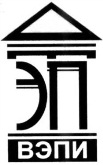 Автономная некоммерческая образовательная организациявысшего образования«Воронежский экономико-правовой институт»(АНОО ВО «ВЭПИ»)ПРОТОКОЛзаседания аттестационной комиссии«____»  _________  20___ г.                                                                          №___ВоронежО зачете результатов пройденногообучения Состав комиссии утвержден приказом №_____ от ______________ .СЛУШАЛИ:Заявление Фамилия, имя, отчество об осуществлении зачета результатов пройденного обучения.Обучающийся осваивает образовательную программу 		.Документы, подтверждающие результаты пройденного обучения, представленные обучающимся (законным представителем): 		.Установление соответствия результатов пройденного обучения по ранее освоенной обучающимся образовательной программе (ее части) планируемым результатам обучения по соответствующей части осваиваемой образовательной программы проводилось 		.В результате сравнительного анализа представленных документов, подтверждающих пройденное обучение, с учебным планом осваиваемой обучающимся образовательной программы установлено следующее:ПОСТАНОВИЛИ:…Личная подписьПрисутствовали:Председатель:Члены комиссии:Секретарь:№ п/пПеречень дисциплин по учебному плану Перечень дисциплин по учебному плану Перечень дисциплин по учебному плану Перечень изученных дисциплинПеречень изученных дисциплинПеречень изученных дисциплинРешение аттестационной комиссии (с указанием оценки)№ п/пНаименованиечасти ОПКол. час.(ЗЕТ)Форма контроляНаименованиеОП или ее частиКол. час.(ЗЕТ)Форма контроляРешение аттестационной комиссии (с указанием оценки)Председатель:Секретарь:(Подпись)(И. О. Фамилия)(Подпись)(И. О. Фамилия)     